বাংলাদেশ হাই-টেক পার্ক কর্তৃপক্ষ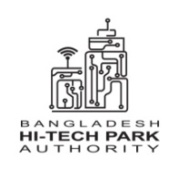 		তথ্য ও যোগাযোগ প্রযুক্তি বিভাগডাক, টেলিযোগাযোগ ও তথ্যপ্রযুক্তি মন্ত্রণালয়আইসিটি টাওয়ার, আগারগাঁও, ঢাকাwww.bhtpa.gov.bd                  মালামালের চাহিদাপত্র 	
স্টোর কর্তৃক লিপিবদ্ধকরণ ক্রমিক নং……………….রেজিস্টার পৃষ্টা………………তারিখ……………….ক্রমিক    মালামালের বিবরণ     মালামালের বিবরণ পরিমাণ   চাহিদার উদ্দেশ্য   চাহিদার উদ্দেশ্য   স্টোরকিপারের মন্তব্য ০১০২০৩০৪০৫০৬০৭০৮…………. টি দ্রব্য সরবরাহ করার জন্য অনুরোধ করা হলো।নাম:পদবী:স্বাক্ষর:…………. টি দ্রব্য সরবরাহ করার জন্য অনুরোধ করা হলো।নাম:পদবী:স্বাক্ষর:          সুপারিশকারী           সুপারিশকারী           সুপারিশকারী        অনুমোদনকারী কর্মকর্তা        অনুমোদনকারী কর্মকর্তা 